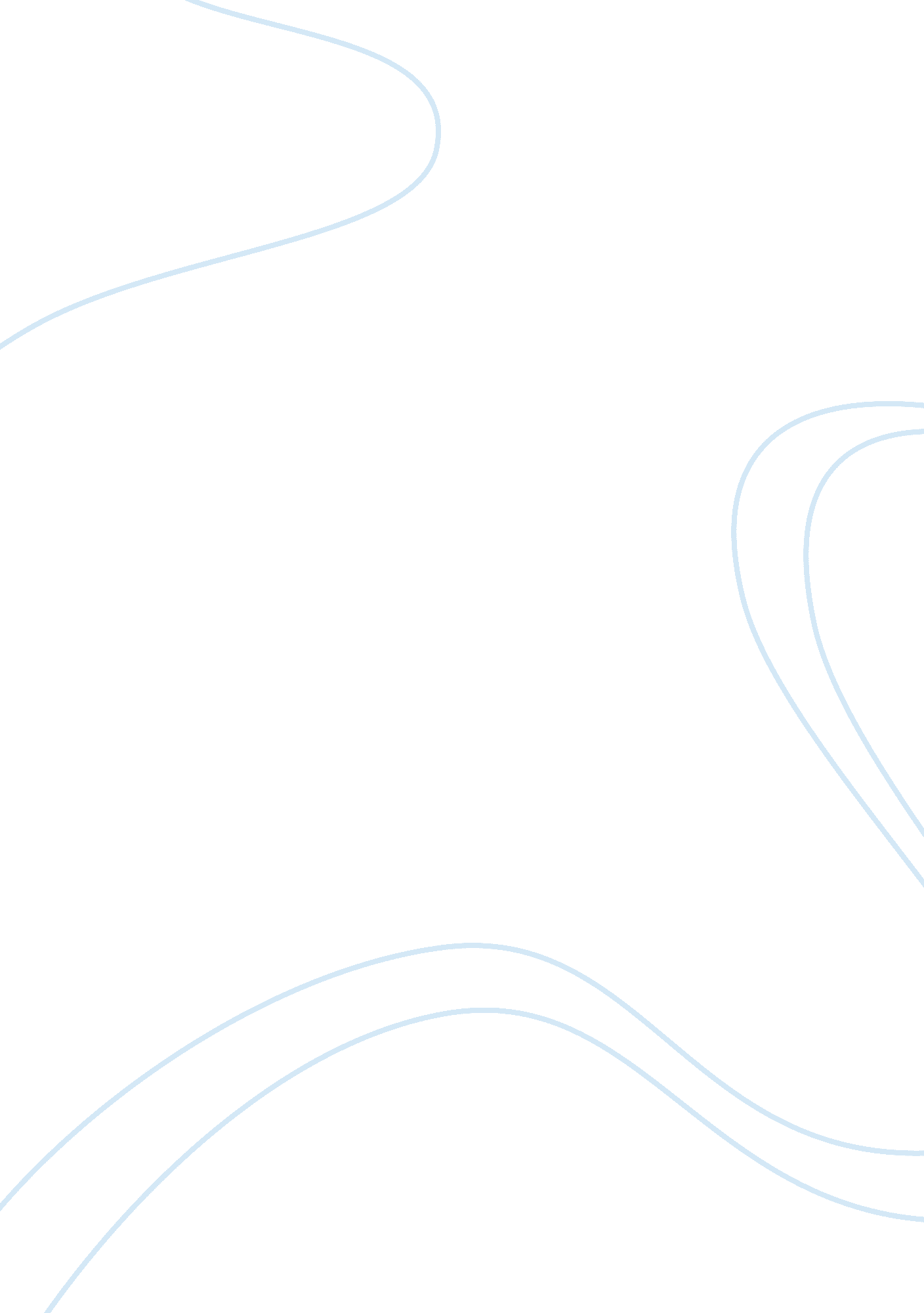 Health level 7Health & Medicine, Healthcare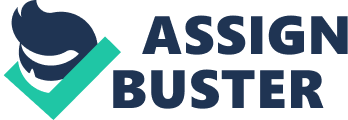 Health Level 7 For my presentation I chose the topic HL7. After doing the bit of research on the internet I found what HL7 was? The question that I will address is what does the name HL7 means, and why and how it was organized. What is HL7? Health Level Seven is one of the several American National Standards Institutes (ANSI) to give credit for standards Developing Organizations (SDOS) operating in the healthcare place. Health Level Seven controls in clinical and administrative data. The mission of HL7 is “ To provide standards for the exchange, management and integration of data that support clinical patient care and the management, delivery and evaluation of healthcare services. Specifically, to create flexible, cost effective approaches, standards, guidelines, methodologies, and related services for interoperability between healthcare information systems. " Health Level Seven is not a profit organization. Their develop standards for its members providers, vendors, payers, consultants, government groups who has in clinical and administration standards for health care. Members in working group in Health Level Seven in which organized into two groups. Technical committees and special interest groups. In HL7 published standards special interest groups serve test bed for exploring new areas and technical committees are directly responsible for the content standards. The name HL7 means models for Open Systems Interconnection (OSI) the application level. Level Seven uses the highest level of the International organization for standardization. Definition of application level direct to the data to be exchanged, the timing of interchange, and communication of errors to the application. Seventh level support security checks, participant identification availability checks, exchange mechanism negotiations and most importantly data exchange. Why HL7? Many hospitals are currently trying to establish standard health care systems. Why shall they surround HL7? Hl7 focuses on the requirements on the entire health care organization while other health care systems focus on a particular department. The group addresses the unique requirements of already installed hospital and departmental systems. HL7 develops a set of protocols on the fastest track both responsive and responsible to its members. HL7 is not only located in the United States, it is located throughout the world. Argentina, Australia, Southern Africa, United Kingdom, India, Turkey, Korea, Germany, Taiwan, are just some of the countries following the HL7 standards. HL7 also makes important contributions to the quality of the organization. HL7 is an American National Standard Institute approved by Standards Developing Organization. It supports each of its membership users, vendors, and consultants. How is HL7 organized? The board of directors is managed by organization, which include eight elected positions and three appointed positions. The organization includes Technical Committees and Special Interest Groups that are responsible for basic quality for the HL7 standard protocol. The Board of directors make final decisions. HL7 members are encouraged to participate in all these committees. What is the need for HL7? The Need for HL7 Health care centers doctors hospital around world require to send and receive health care data including patient information and various lab reports. On daily basis health care information are exchange vast amounts. Thus this information must be in standardized plan for the organization and arrangement of specified production the data is universal to achieve this all healthcare must be sent in specialized healthcare language. The language has been developed is HL7. Hl7 was formed in the United States in 1987. It can be easily understood by all. Health level seven consists of grammar that is standardized so that clinical data can be shared amongst all healthcare system . Hl7 has the goal of developing an international set of open standards for data and allows different health information systems to easily and effectively communicate with one another. Using HL7 protocol as a standard all system following HL7 are able to communicate easily with one another with need for information conversion. Sample of HL7 message : MSH1^ ~ &1EPICADT1SMS1 How is HL7 used in the 21st Century? Health Level Seven organization which was founded in 1987 the committee members were 14 . Now there are 2000 members including vendors, health care providers and consultants. HL7 standard organization mission is for the exchange standard management and data that supports clinical patient care and the management delivery of health care services. It works through volunteer efforts to create flexible cost effective approaches standards guidelines, manor of procedure in systematic way and related services. HL7 is widely used and accepted a standard, it has frown from user based collective opinion or general agreement standards to international standard with associated groups in Australia , Canada, South Africa India and the United Kingdom. HL7 has cut costs and facilitated interconnectivity. Two HL7 protocols published in 1999 in an effort to move HL7 beyond its traditional message based functionality. The HL7 organization published the clinical context management specification version 1. 0 as am ANSI standard on July 26th 1999, this is know as previously CCOW. This is an end user focused standard that complements HL7"s traditional emphasis on data interchange and workflow enterprise. Allows data interchange at the desktop. The HL7 Arden Syntax for medical logic systems version 2. 0 was an approved ANSI institute. Arden Syntax a language use for sharing medical knowledge and representing among personnel, information systems and institutions. It designed for organizations that develop system automatically assist physicians in decisions and alerts management suggestion data interpretations treatment, protocols are example of health knowledge bases using Arden Syntax. HL7 XML Health Level Seven actively working Extensible Markup Language (XML) technology. The initial release of version 3 will use only XML encoding. Hl7 has grown recent years to be much more than the clinical messaging for which it was originally developed. XML technology offers users of the HL7 standard excessive in quantity of additional possibilities to medical interface specifications tighten and expand data exchange possibilities. What are the different versions of HL7? Version 2. 5 HL7. version 2. 5 is more agreeing and supports more functionality than any other version. The HL7 version 2 Standard messaging application protocol for electronic data exchange. Version 2. 5 is the most widely to provide definite plan or to supply implements standard for health care information in the world. Heath Level 7 version 2. 5 introduces a number of new events, messages expands significantly chapter on control. Includes improved documentation of the data types, Support for orders related to blood products , Support for better a new order messages and new segments. Conclusion Heath level is an international standard for data exchange between computer systems in healthcare. Patient Administration systems, Electronic Practice Management systems , Dietary, Electronic Health Record systems , Laboratory Information Systems, Pharmacy , Billing systems work together for common task. The organizations involved in developing and supporting the healthcare standards for the version 2x and version 3sets of standards and other standards for local organizations in 30 countries . HL7 is not for profit and an open organization. An often understanding about hl7 is that it develops software. In reality HL7 develops specifications as a messaging standard. REFERENCES Author unknown. Retrieved October 12th, 2005 from http://www. hl. org/about/hl7about. htm Author unknown Retrieved October 29th , 2005 from http://www. healthcare-informatics. com/issues/2000/04_00/hl7. htm Author unknown Retrieved October 30th , 2005 from http://www. hl. ca/ Author unknown Retrieved October 30th, 2005 from http://en. wikipedia. org/wiki/hl7 